MS Nučice informuje občany, že v těchto termínech budou probíhat lovy na černou zvěř(divoká prasata): Termíny konání loveckých akcí v okolí obce Nučice a Oleška:12.11.2022 26.11.202210.12.2022 26.12.2022 Začátek honu bude cca od 8.00, konec cca po 15 hod., dle počasí a situace. Žádáme tímto občany o maximální opatrnost v těchto termínech v lesích a jejich okolí. Zejména při procházce se psy.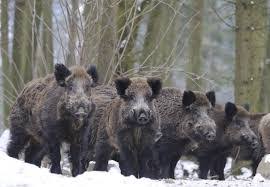 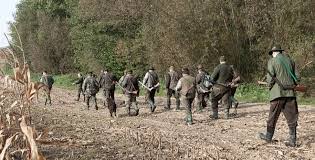 